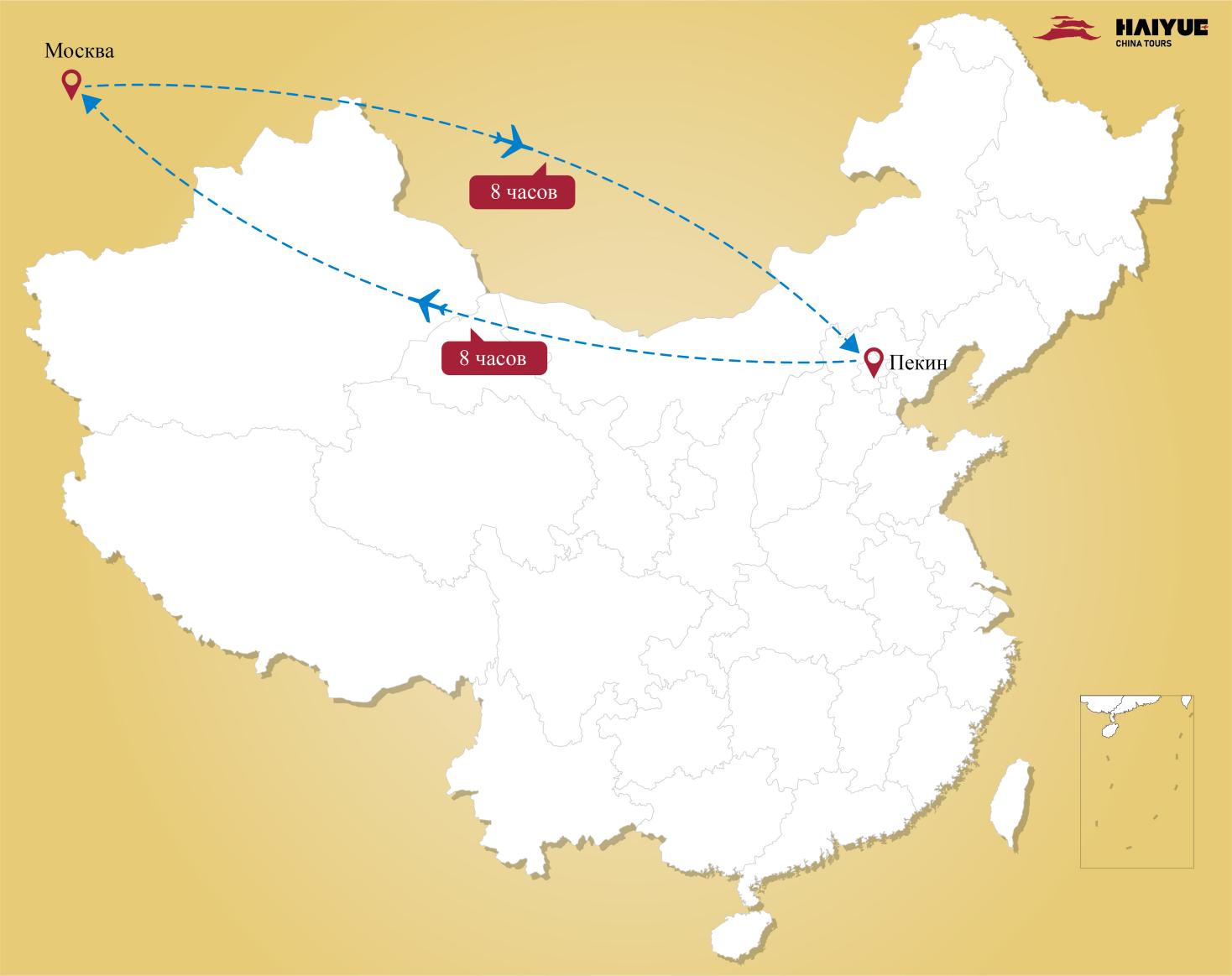 Знакомство с ПекиномТур №.1: Пекин - краткие сведения  4 дня / 3 ночиПекин – культурный центр страны и «дом» для императоров. Знакомство со столицей Поднебесной начинается с главных символов Пекина: от Великой китайской стены до обеда уткой по-пекински!Стоимость тура в долларахДень 1 		Пекин  Прибытие в Пекин. Встреча в аэропорту “Столичный”. Экскурсия на Площади Тяньаньмень (Площадь Небесного Спокойствия) - крупнейшая в мире городская площадь. Запретный Город Гугун - Зимний Императорский Дворец, здесь жили 24 императоров династий Мин и Цин. Обед утка по-пекинcки. Храм Неба -- культовый ансамбль жертвоприношения Богу Неба. Пешая прогулка по знаменитой торговой улице Дашилань.Трансфер и размещение в отель 4*. отдых.День 2		ПекинЗавтрак в отеле.Экскурсия на Великой Китайской Стене ЮНЕСКО, участок Мутяньюй (6.30–16)(без фуникулёра), IV в. до н.э.. Чайная церемония. Обед в ресторане за городом. Летний Сад «Ихэюань» -- самый большой и древний садово-парковый ансамбль. Внешний осмотр объектов Олимпиады-2008: стадионы «Гнездо» и «Водный куб». Возвращение в отель.День 3		ПекинЗавтрак в отеле. Свободное время.По желанию, за доп. плату: экскурсия с обедом в Парк Мира-большой тематический парк, основанный в 1993 году и занимающий территорию 46,7 га. В парке, который ежегодно посещает 1.5 миллиона туристов, в масштабе примерно 1:10 воссоздано более 100 известных архитектурных шедевров из 50 стран мира. Пекинский автомобильный музей - это национальный первоклассный музей，К концу 2010 года  собралось более 6000 экспонатов из различных коллекций, в том числе более 80 коллекционных автомобилей.День 4		ПекинЗавтрак в отеле. Сдача номера до 12:00По желанию, за доп. плату :Экскурсия в Ламаистский Храм «Юнхэгун» -- один из знаменитых буддийских ламаистских монастырей в Китае. Обед в китайском ресторане. Свободное время. Проводы в аэропорт для вылета домой или на вокзал для дальнейшей программы.Примечание!Бронирование закрывается за 7 дней до прибытия, до этого срока нужно предоплатить за тур полностью.При отказе от услуг(в том числе проживание, питание, экскурсии, транспорт, ж/д билет и т.д.), включенные в стоимость, деньги не возвращаются.	В некоторых городах нужна доплата за поздний или ранний трансфер до аэропорта/вокзала или обратно: в Пекине: от 18 долл. за машину, от 70 долл. за гида в одну сторону с 22:00 вечера по 07:00 утра, в Пекине  доплата за двухместный номер за одну ночь от 110 дол, с завтраками.    Доплата за индивидуальный трансфер см. в расценкеЦена указана на человека в долларах США, в стоимость входят:Проживание в отеле 4* , с завтраком (шведский стол)Внутренние ж/д переезды согласно программе	Услуги русскоговорящего гида Транспортное обслуживание, согласно программеЭкскурсионное обслуживание, включая входные билеты по программеПитание, согласно программеВизовая поддержка (приглашение для получения визы в посольстве)В стоимость не входят:международные и внутренние авиабилетыгрупповая виза по прилету в Пекине от 2-х чел, документы для такой визы по прилету за 7-10 рабочих дней оформляются (цена – от 100 дол/чел, в аэропорту оплата наличными 130 юаней на чел); Безвизовой список от 5-х чел, в Пекине  5-6 чел, от 30 дол на чел；от 7 чел – от 20 дол на чел， от 20 чел – от 10 дол на чел)Сроки пребывания2 чел2 чел3-5 чел3-5 чел3-5 чел6-9 чел6-9 чел6-9 чел      От 10чел      От 10чел      От 10челДаты заездов01.03.24-31.12.241/2DBLSGL1/2DBLSGLExt.bed1/2DBLSGLExt.bed1/2DBLSGLExt.bedПонедельниквторникчетвергсуббота01.03.24-31.12.24610765575747555440610415365535340ПонедельниквторникчетвергсубботаЦена не действует на китайские праздники (29.04 - 07.05 и 29.09 - 10.10).Цена не действует на китайские праздники (29.04 - 07.05 и 29.09 - 10.10).Цена не действует на китайские праздники (29.04 - 07.05 и 29.09 - 10.10).Цена не действует на китайские праздники (29.04 - 07.05 и 29.09 - 10.10).Цена не действует на китайские праздники (29.04 - 07.05 и 29.09 - 10.10).Цена не действует на китайские праздники (29.04 - 07.05 и 29.09 - 10.10).Цена не действует на китайские праздники (29.04 - 07.05 и 29.09 - 10.10).Цена не действует на китайские праздники (29.04 - 07.05 и 29.09 - 10.10).Цена не действует на китайские праздники (29.04 - 07.05 и 29.09 - 10.10).Цена не действует на китайские праздники (29.04 - 07.05 и 29.09 - 10.10).Цена не действует на китайские праздники (29.04 - 07.05 и 29.09 - 10.10).Цена не действует на китайские праздники (29.04 - 07.05 и 29.09 - 10.10).Понедельниквторникчетвергсуббота